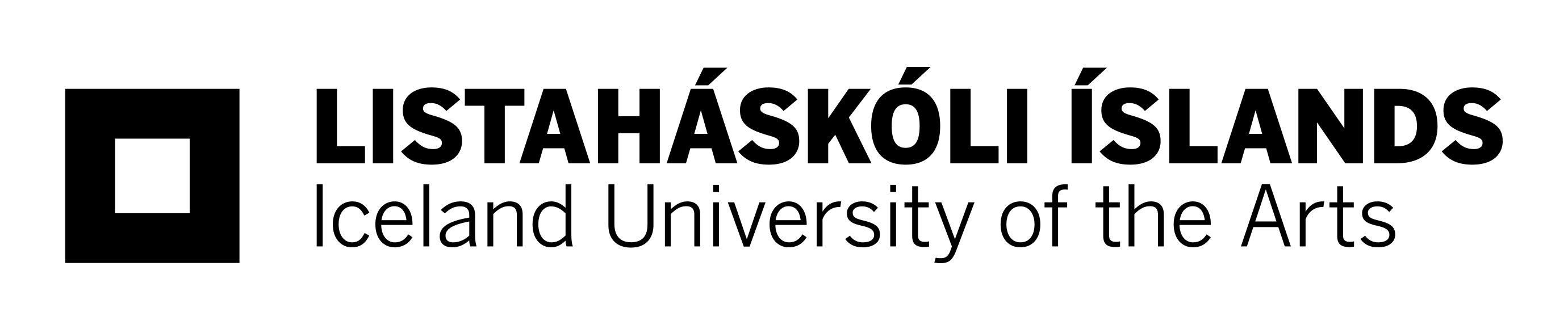 <Title><Subtitle (if applicable)><Authors name>Final thesis for a <XX>-degreeIcelandic Academy of the Arts Department of <Xxx><Semester/month> <Year><Title><Subtitle (if applicable)><Authors name>Final thesis for a <BA/MA>-degree in < ENTER PROGRAM HERE >Supervisor: < SUPERVISOR’S NAME HERE >< NAME OF PROGRAM HERE>Department of <Xxx>
<Semester/month> <Year>



This paper is a <xx> ECTS final thesis for a <BA/MA>-degree in <NAME OF PROGRAM HERE > at Iceland University of the Art. It is not allowed to copy this thesis in any way without author’s consent.AbstractAll final thesis for a BA/MA-degree include an abstract. It is a summary of your thesis. It gives readers a chance to discover the key consepts, central argument of each chapter of the thesis, its methodology and results part. The abstract will be published along with the title in Skemman or other repository of academic documents. The words used in the abstract as well as in the title will be included in internet search results.It is very important that the abstract is exact and well composed so that it helps the reader to decide weather to read the thesis or not.A typical abstract is written in one whole paragraph, but is usually divided into three parts:Main topic of the thesis, theoretical or practical context.Research methodology, collection of data, sources and interviews.The most important conclusions put forth as briefly, excactly and univocally as possible.The abstract  should be approx. 200 - 300 words.Table of contentsIntroduction	51.	Titles and chapter headings	62.	Chapter title/name	62.1	Title/name of first subchapter	62.2	Title/name of second subchapter	63.	How to use this template	7Conclusion/final remarks (choose either conclusion or final remarks)	8Bibliography	9List of images	9Appendix	10IntroductionThis template is especially designed for those writing a final thesis at the Iceland University of the Arts. The point of using this template for thesis is to facilitate the finishing according to the demands made by the IUA. Remember that an introduction is about 10-15% of the thesis’ length. It usually starts “open” and provokes the reader’s interest before delving deeper into the matter at hand. An introduction features a research question, it is usually introduced around the middle of the introduction or by the end. It is good to reflect on the question: why did you choose this topic? Write a few words about the highlights of the thesis’ body and possibly enclose some of the conclusions. 







Titles and chapter headingsObserve the Styles above, you can use these to make chapters and subchapters so it will be easier to update the table of contents. Title 1 is for a main title and always on the top of a new page. Title 2 is a subtitle. Main chapters and subchapters are numbered, subchapters follow the running numbering of the main chapter.Title without number are all the other chapters including introduction and bibliography and are the titles placed in the middle of the page. There is also styles for the main text, direct quotation and bibliography. If you enter the table of contents at the beginning you can choose it and right-click Update Field and Update Entire Table – the Word software will find these chapters and link the corresponding page numbers.  Chapter title/nameMain chapter font style is Times New Roman 16pt bold.2.1	Title/name of first subchapterYou can use subtitles in the chapters if you need to divide the work/chapter into sections.Subchapter font style is Times New Roman 13pt bold.Main text font style: Times New Roman 12pt2.2	Title/name of second subchapterThere can be many subtitles under every main title.How to use this templateThe best way to use this template is the following: Write your own text or copy it in the first chapters of the template and erase the text that is there already. Erase the instructions in this chapter and put your thesis in instead. Conclusion/final remarks (choose either conclusion or final remarks)Some helpful introductions:Be sure that you have written all the sources cited in the bibliography and be also sure that there are no sources that are not cited in the text.Remember to check that the bibliography is in correct alphabetical order.Remember to use correct quotation marks when writing in English. They look like “this”. Push shift+2 before the word for “ and after the word for ”.BibliographySources are cited in all departments, except in Arts Education, according to a simplified version of the Chicago Manual of Style, see instructions on the website of the Library of LHÍ https://www.lhi.is/en/library-and-information-services-0 under Citations or here: https://www.chicagomanualofstyle.org/home.html.In Arts Education are sources cited in APA Style: https://owl.purdue.edu/owl/research_and_citation/apa_style/apa_formatting_and_style_guide/general_format.html The style is Bibliography (in Styles above). Lines are indented if the citation exceeds one line (the entry). List sources alphabetically (using authors’ names). Icelandic authors are: first name last name  Jón Jónsson. International authors are last name, first name  Smith, John. Make sure that you italicize all titles, i.a. book titles, titles of works, films, newspapers, journals, websites and other such sources. The titles of articles are written with “English” quotation marks.To make a bibliography easier to read you can devide it in chapters according to form and character of the source.Printed sources: Web sources (if applicable):Interviews (if applicable):Other (if applicable):List of imagesImage 1: Author‘s name. Title. Form. Accessed date from website / doi. Image 2: ...AppendixIf an appendix is included it will be placed at the end of the thesis.